АДМИНИСТРАЦИЯ ГОРОДСКОГО ПОСЕЛЕНИЯ«ГОРОД КРАСНОКАМЕНСК» МУНИЦИПАЛЬНОГО РАЙОНА«ГОРОД КРАСНОКАМЕНСК И КРАСНОКАМЕНСКИЙ РАЙОН»ЗАБАЙКАЛЬСКОГО КРАЯПОСТАНОВЛЕНИЕг. КраснокаменскО дополнительном ограничении времени, условий и мест розничной продажи алкогольной продукцииУчитывая Постановление Администрации городского поселения «Город Краснокаменск» от 11 апреля 2022 года № 340  «Об утверждении плана мероприятий, посвященных 77-й годовщине Победы в Великой Отечественной войне», руководствуясь Федеральным законом от 22 ноября 1995 года № 171-ФЗ «О государственном регулировании производства и оборота этилового спирта, алкогольной и спиртосодержащей продукции и об ограничении потребления (распития) алкогольной продукции», Законом Забайкальского края от 26 декабря 2011 года №  616-ЗЗК «Об отдельных вопросах реализации федерального закона «О государственном регулировании производства и оборота этилового спирта, алкогольной и спиртосодержащей продукции об ограничении потребления (распития) алкогольной продукции» на территории Забайкальского края», Уставом  городского поселения «Город Краснокаменск», п о с т а н о в л я ю:Установить место проведения праздничного мероприятия, посвященного Дню Победы, проходящего 29 апреля 2022 года с 15-00 до 17-00 по местному времени, площадь у спортивного комплекса «Аргунь», а также определить прилегающую к нему территорию  (Приложение № 1), где 29 апреля 2022 года в период с 13-00 до 18-00 по местному времени, не допускается розничная продажа алкогольной продукции.Установить место проведения праздничного мероприятия, посвященного Дню Победы, проходящего 01 мая 2022 года с 13-00 до 15-00 по местному времени, площадь у спортивного комплекса «Аргунь», а также определить прилегающую к нему территорию  (Приложение № 1), где 01 мая 2022 года в период с 11-00 до 16-00 по местному времени, не допускается розничная продажа алкогольной продукции.Установить место проведения праздничных мероприятий, посвященных Дню Победы, проходящих 06 мая 2022 года с 11-00 до 13-00 по местному времени, мемориал «Воинам-забайкальцам, погибшим в годы ВОВ», а также определить прилегающую к нему территорию  (Приложение № 2), где 06 мая 2022 года в период с 09-00 до 14-00 по местному времени, не допускается розничная продажа алкогольной продукции.Отделу экономики и торговли Администрации городского поселения «Город Краснокаменск» довести настоящее Постановление до заинтересованных лиц.Настоящее Постановление опубликовать (разместить) на официальном сайте Администрации городского поселения «Город Краснокаменск» в информационно–телекоммуникационной сети «Интернет» по адресу: www.красно-каменск.рф и официальном портале Забайкальского края в информационно–телекоммуникационной сети «Интернет» по адресу: https://krasnokamensk.75.ru.         Глава городского поселения                                                  И.Г.МудракПриложение № 1к Постановлению Администрации городского поселения «Город Краснокаменск» от  25 апреля 2022 года №394 Место проведения праздничных мероприятий, посвященных Дню Победы, проходящих 29 апреля 2022 года, 01 мая 2022 годаПлощадь у спортивного комплекса «Аргунь»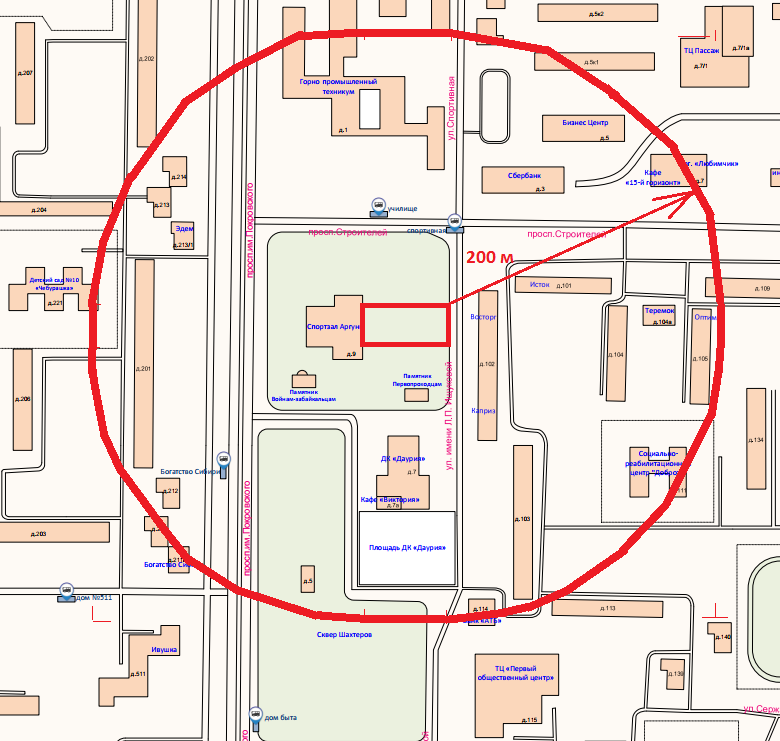                 - место проведения массового мероприятия и прилегающая к нему территория, где за два часа до начала мероприятия, в период его проведения и в течение одного часа после его окончания, не допускается розничная продажа алкогольной продукции. Приложение № 2к Постановлению Администрациигородского поселения «Город Краснокаменск» от 25 апреля 2022 года №394 Место проведения праздничных мероприятий, посвященных Дню Победы, проходящих 06 мая 2022 года                  Мемориал «Воинам- забайкальцам, погибшим в годы ВОВ»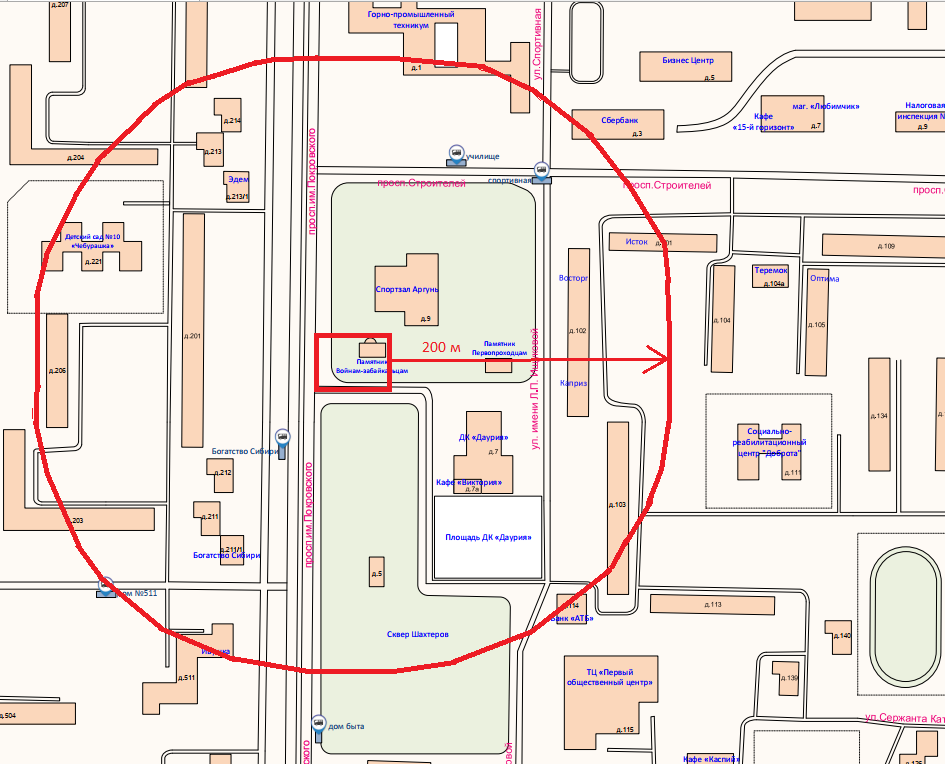                 - место проведения массового мероприятия и прилегающая к нему территория, где за два часа до начала мероприятия, в период его проведения и в течение одного часа после его окончания, не допускается розничная продажа алкогольной продукции	25апреля2022 года№394